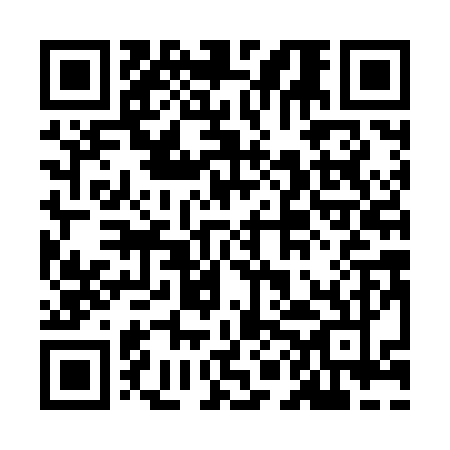 Prayer times for South Brookfield, New York, USAMon 1 Jul 2024 - Wed 31 Jul 2024High Latitude Method: Angle Based RulePrayer Calculation Method: Islamic Society of North AmericaAsar Calculation Method: ShafiPrayer times provided by https://www.salahtimes.comDateDayFajrSunriseDhuhrAsrMaghribIsha1Mon3:415:271:055:098:4310:292Tue3:425:281:055:108:4310:283Wed3:435:281:065:108:4310:284Thu3:445:291:065:108:4310:275Fri3:455:301:065:108:4210:276Sat3:465:301:065:108:4210:267Sun3:475:311:065:108:4110:258Mon3:485:321:065:108:4110:259Tue3:495:321:075:108:4110:2410Wed3:505:331:075:108:4010:2311Thu3:515:341:075:108:4010:2212Fri3:525:351:075:108:3910:2113Sat3:545:351:075:108:3810:2014Sun3:555:361:075:108:3810:1915Mon3:565:371:075:108:3710:1816Tue3:575:381:075:098:3610:1717Wed3:595:391:075:098:3610:1618Thu4:005:401:085:098:3510:1519Fri4:015:411:085:098:3410:1320Sat4:035:421:085:098:3310:1221Sun4:045:421:085:098:3310:1122Mon4:055:431:085:088:3210:0923Tue4:075:441:085:088:3110:0824Wed4:085:451:085:088:3010:0725Thu4:105:461:085:088:2910:0526Fri4:115:471:085:078:2810:0427Sat4:135:481:085:078:2710:0228Sun4:145:491:085:078:2610:0129Mon4:165:501:085:068:259:5930Tue4:175:511:085:068:239:5731Wed4:195:521:085:058:229:56